Электричество ОПАСНО!В каждом доме есть электроприборы, но многие забывают, к каким последствиям могут привести небрежное отношение.  Электричество, не имея ни цвета, ни запаха, представляется чем-то абстрактным и безобидным, не давая почувствовать явную угрозу до тех пор, пока тело человека не вступило в прямой контакт с ним.По данным аналитиков Ростехнадзора, доля травмированных и погибших от воздействия электрического тока в РФ за последние два десятилетия остается стабильно высокой. Это связано с огромной и всё возрастающей потребностью в электрической энергии во всех отраслях экономики и в повседневной жизни людей.АО «РЭС» предупреждает! Электрический ток смертельно опасен! Не приближайтесь к электроустановкам! Не проникайте на территорию электрических подстанций! Не влезайте на опоры воздушных линий электропередачи! Не работайте под ЛЭП без наряда-допуска, а при выполнении работ, соблюдайте правила безопасности!Обнаружив оборванные, провисшие или касающиеся элементов опор провода, открытые или поврежденные двери электрощитовых, трансформаторных подстанций и другие неполадки в электрических сетях немедленно сообщите о возникшей аварии по телефонам экстренных служб: 101 ,112 либо по телефону, указанному на ближайшей к повреждению подстанции.Министерство образования и науки Пермского края сообщает, что гибель детей на энергообъектах продолжает оставаться важной задачей, требующей большого внимания и принятия, профилактических мер. Так, в июне 2020 года на энергообрудовании ДЗО ПАО «Россети» произошло 5 несчастных случаев, в результате которых пострадало 5 детей, в том числе 2 из них погибли. Несчастные случаи с несовершеннолетними в большинстве случаев происходят по причине непонимания опасности электрического тока.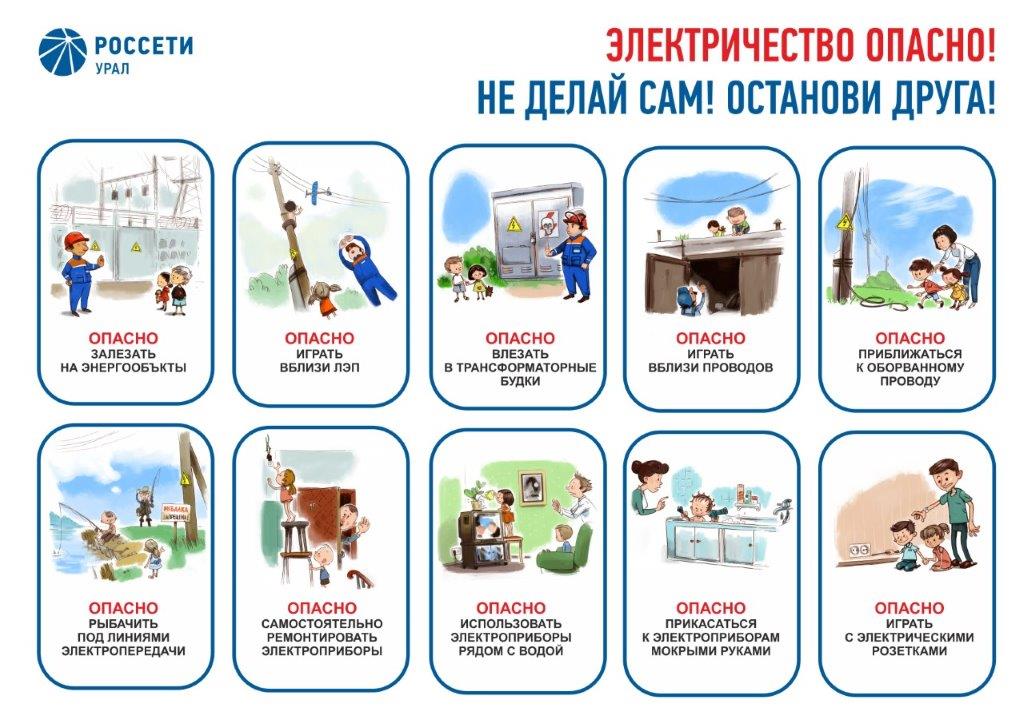 